ESCOLA _________________________________DATA:_____/_____/_____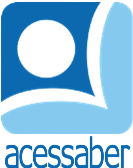 PROF:_______________________________________TURMA:___________NOME:________________________________________________________A RAPOSA E A GRALHACerta vez, uma raposa viu uma gralha voar com um saboroso pedaço de queijo no bico e se sentar em uma árvore. A raposa olhou, carinhosamente, a gralha lá no alto e começou a lisonjeá-la:- Bom dia, senhora gralha! Como você está bonita hoje! Como suas penas estão brilhantes! Eu tenho certeza de que sua voz deve superar a das outras aves! - A gralha ficou envaidecida. Ela nunca tinha sido elogiada dessa forma! - Deixe-me ouvir uma canção sua, para que eu possa saudá-la como a rainha de todas as aves! - prosseguiu a raposa.Sem pensar duas vezes, a orgulhosa gralha ergueu a cabeça e começou a gralhar o melhor e mais alto que podia. Assim que abriu a boca, o pedaço de queijo que ela tinha no bico caiu no chão, apenas para ser devorado pela raposa.QuestõesQual é o título do texto?R: __________________________________________________________________Quantos parágrafos há no texto?R: __________________________________________________________________Quais são os personagens da história?R: __________________________________________________________________O que a raposa viu?R: ______________________________________________________________________________________________________________________________________O que a raposa elogiou na gralha?R: __________________________________________________________________________________________________________________________________________________________________________________________________________O que aconteceu quando a gralha começou a cantar?R: __________________________________________________________________________________________________________________________________________________________________________________________________________Busque no dicionário o significado das palavras destacadas no texto:____________________________________________________________________________________________________________________________________________________________________________________________________________________________________________________________________________________________________________________________________________________________________________________________________________________________________________________________________________________________________________________________________________________________________________________________________________________________________________________________________________________________________________________________________________________________________________________________________________________________________________________________________________________________________________________________________________________________________________________________________________________________________________________________